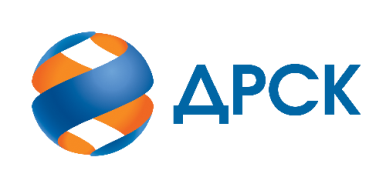 Акционерное Общество«Дальневосточная распределительная сетевая компания»Протокол процедуры открытия доступа к заявкам участниковСПОСОБ И ПРЕДМЕТ ЗАКУПКИ: запрос предложений в электронной форме на право заключения договора на оказание услуг: Комплектующие к серверам, ПЭВМ и оргтехники  ПЭС (Лот № 30801-ТО ДИТ-2021-ДРСК).НМЦ ЛОТА (в соответствии с Извещением о закупке): 1 890 000,00 руб. без НДС.ОТМЕТИЛИ:В адрес Организатора закупки поступило 3 (три) заявки.Вскрытие конвертов (открытие доступа к заявкам) было произведено автоматически средствами электронной торговой площадки https://rushydro.roseltorg.ru в присутствии секретаря Закупочной комиссии.Дата и время начала процедуры вскрытия конвертов с заявками на участие в закупке: 15 часов 00 минут (по местному времени Организатора) 25.12.2020 г. Место проведения процедуры вскрытия конвертов с заявками на участие в закупке: https://rushydro.roseltorg.ruВ конвертах обнаружены заявки следующих Участников закупки:Секретарь Закупочной комиссии 1 уровня  		                                        О.В.Коваленко№ 204/ИТ-В25 декабря 2020 г.№п/пДата и время регистрации заявкиНаименование Участника, его адрес, ИНН и/или идентификационный номерЦена заявки, руб. без НДС 18.12.2020 07:20ООО "БИТРОНИКС" 
ИНН/КПП 2539100305/254001001 
ОГРН 10925390038861 890 000,0020.12.2020 13:43ООО "АЛГОРИТМ.СНАБЖЕНИЕ" 
ИНН/КПП 2543026206/254301001 
ОГРН 1132543008730235 291,6922.12.2020 10:12ООО "ПРИМТЕХНОСЕРВИС" 
ИНН/КПП 2538097794/253801001 
ОГРН 10625380437981 890 000,00